Core 3 Functions Questions(From the Oxford MAT Tests)For answers, see the MAT website2007, Question 2: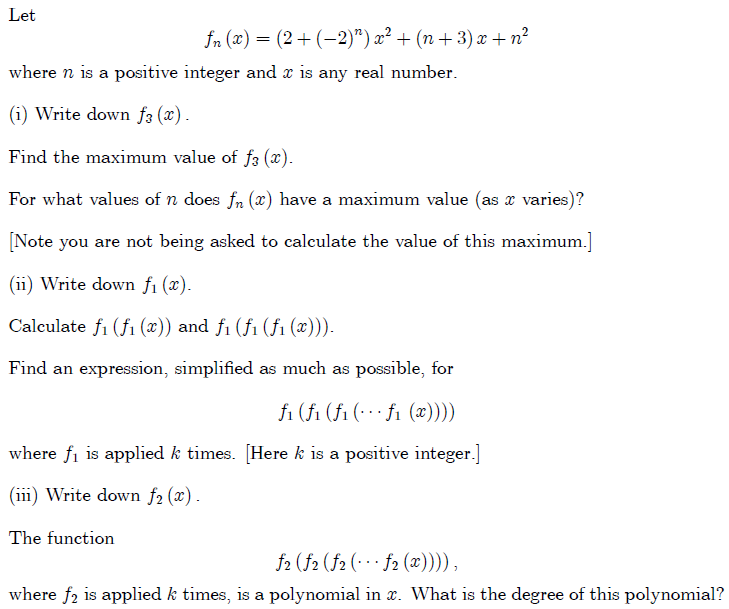 2008, Question 3: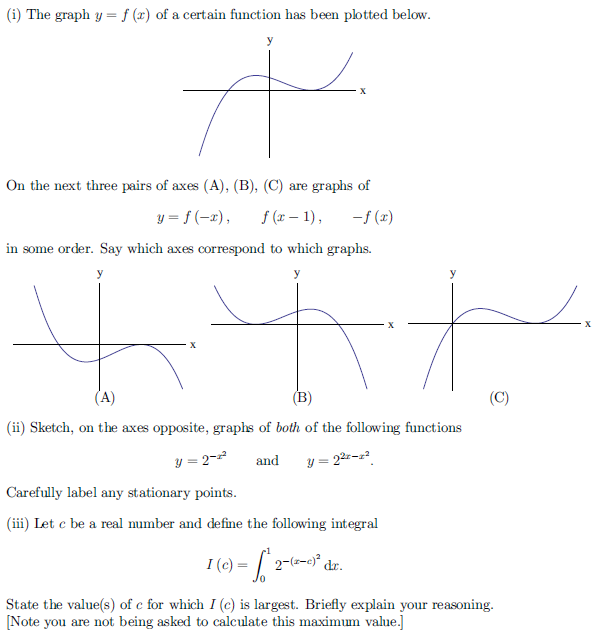 2009, Question 3: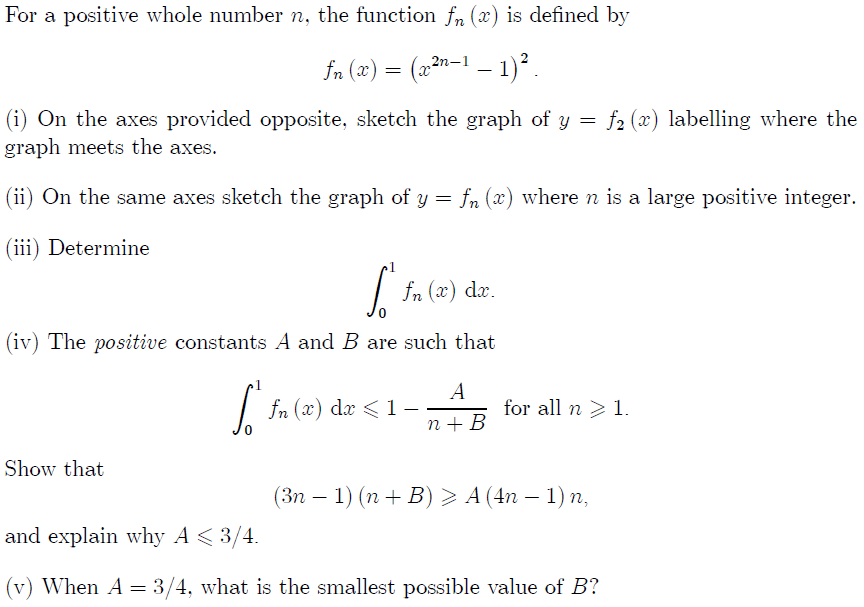 2009, Question 4: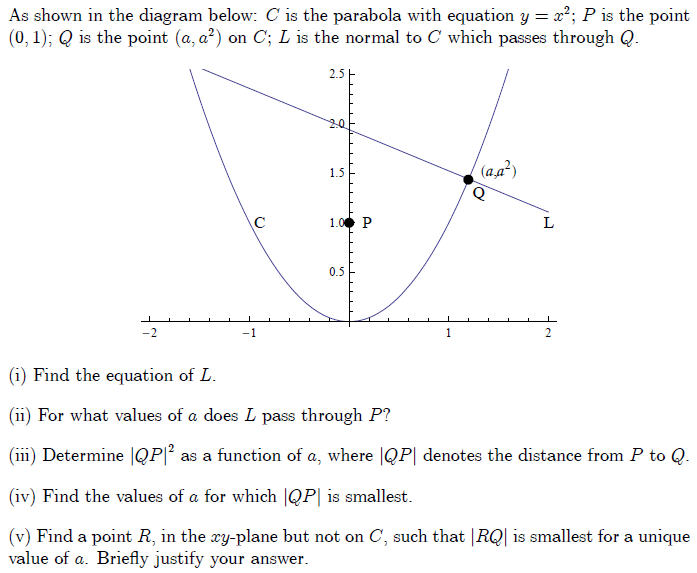 2010, Question 1g: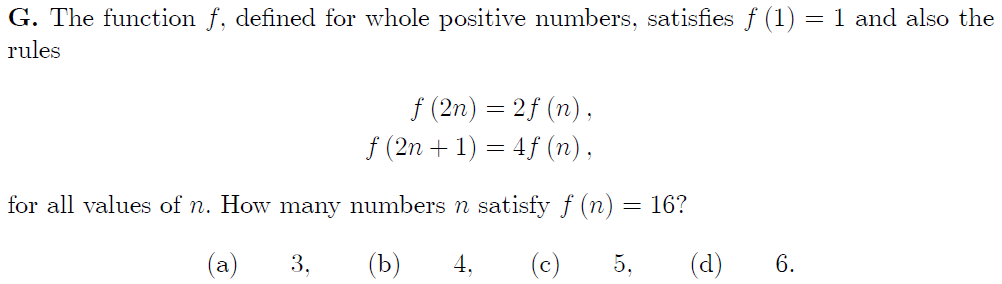 2011, Question 1g: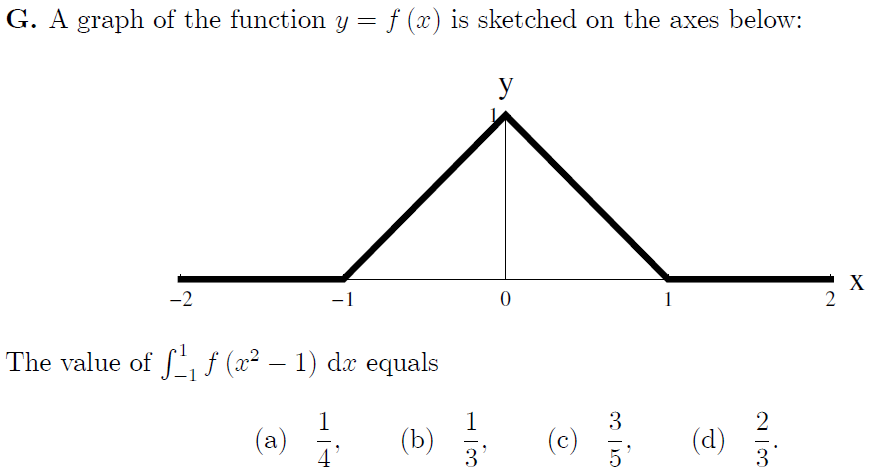 2011, Question 1j: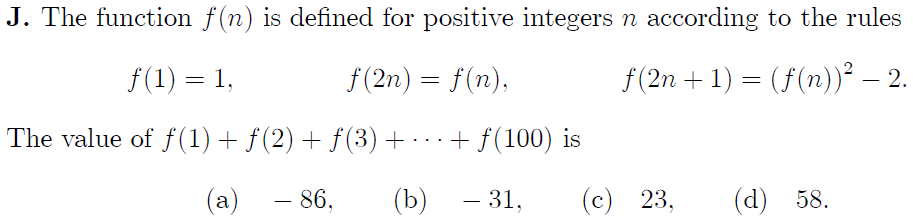 2012, Question 2: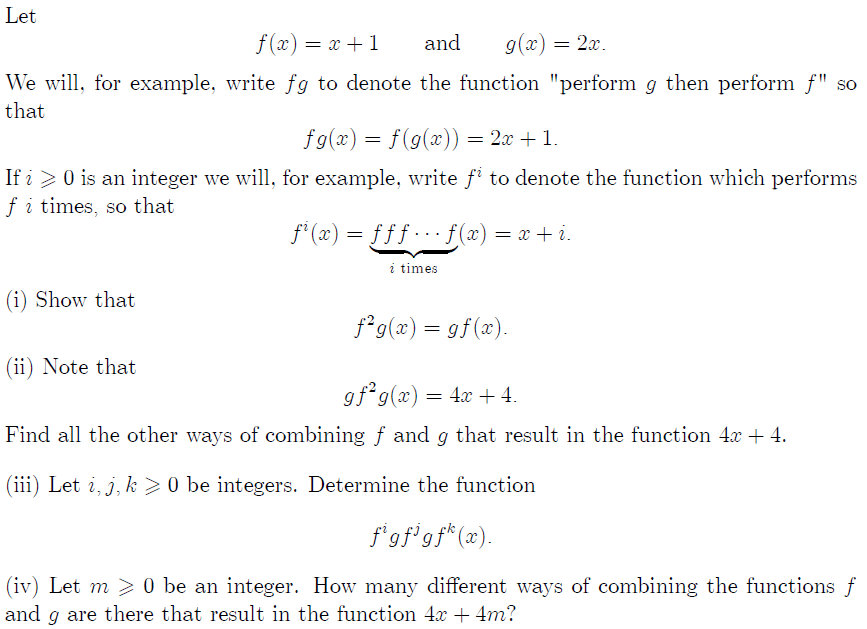 2013, Question 1c: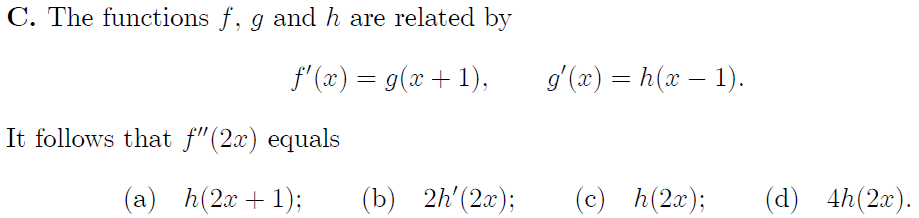 2013, Question 1i: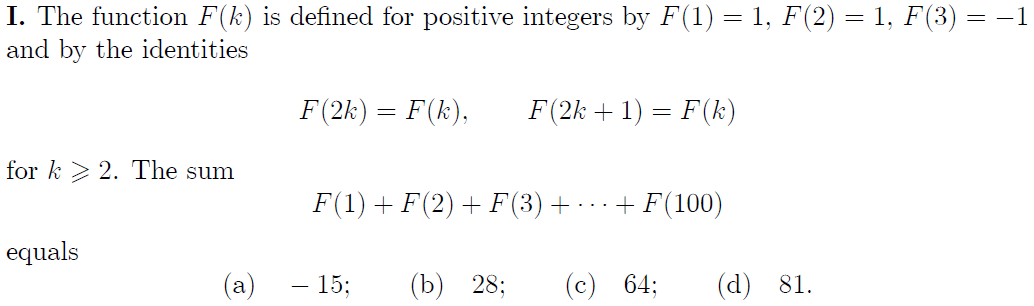 2013, Question 2: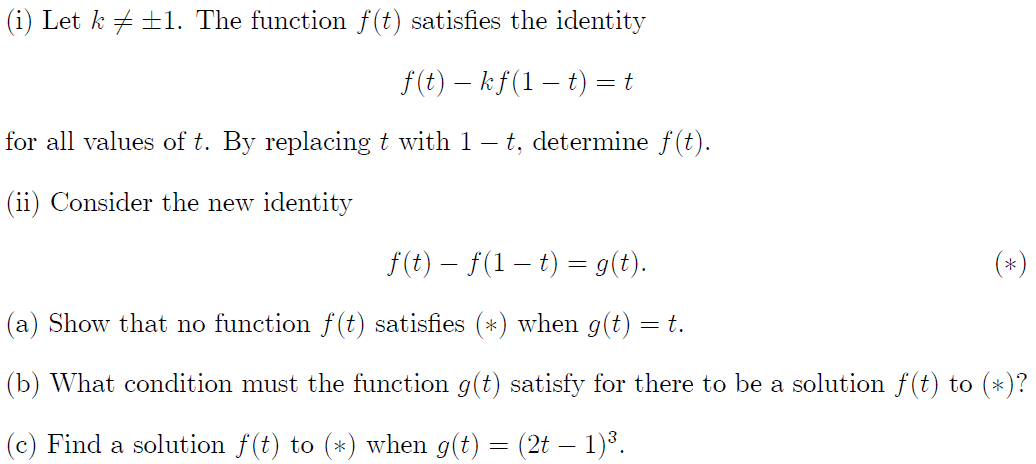 2014, Question 1f: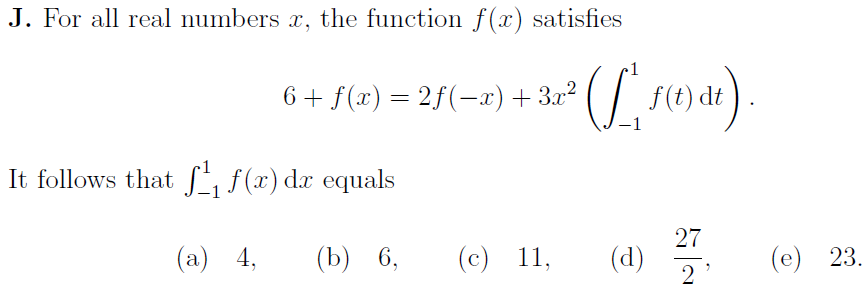 2014, Question 1h: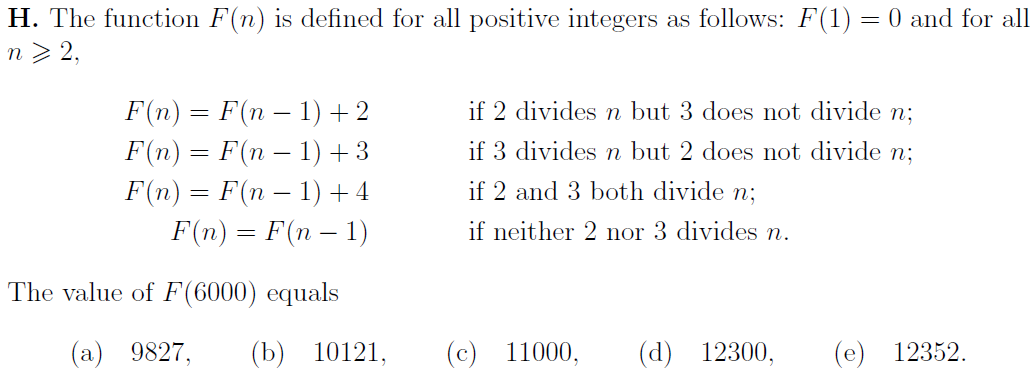 2014, Question 1j: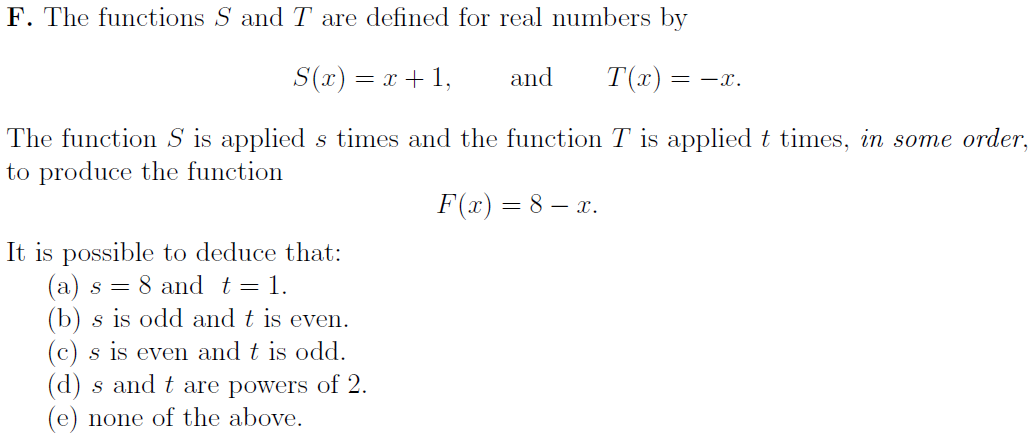 2014, Question 3: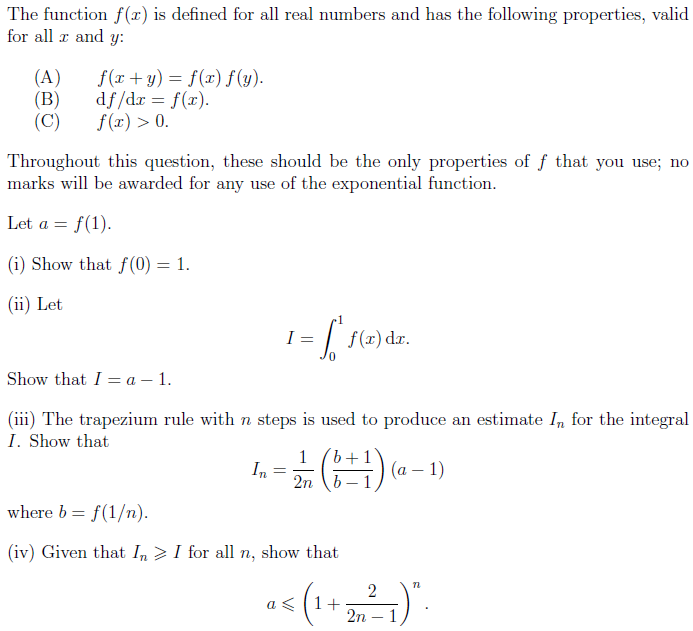 